KLASA VII19.05.2020r.Temat: SPRAWDZIAN WIADOMOŚCI Z DZIAŁU IX – NARZĄDY ZMYSŁÓW.Link do sprawdzianu pojawi się na stronie szkoły w dniu 19 maja.22.05.2020r.NOWY DZIAŁ: ROZMNAŻANIE I ROZWÓJ CZŁOWIEKATemat:  MĘSKI UKŁAD ROZRODCZY1.  Przeczytaj uważnie temat lekcji ze stron 215 – 217 w podręczniku.2 Wykonaj notatkę:- narysuj męski układ rozrodczy, nazwij wszystkie jego narządy- wymień drugorzędowe męskie cechy płciowe- napisz funkcje jąder- narysuj plemnik, wymień funkcje poszczególnych elementów budowy plemnika- opisz męskie hormony płciowePoproszę tylko o zdjęcie notatki najpóźniej do dnia  24 maja.4. Praca z e-podręcznikiemhttps://epodreczniki.pl/a/zenski-i-meski-uklad-rozrodczy/Deoc0vvFy5. . Ciekawe zadaniahttps://learningapps.org/4838467https://wordwall.net/pl/resource/1449345/przyroda/powt%c3%b3rka-uk%c5%82ad-rozrodczy-m%c4%99ski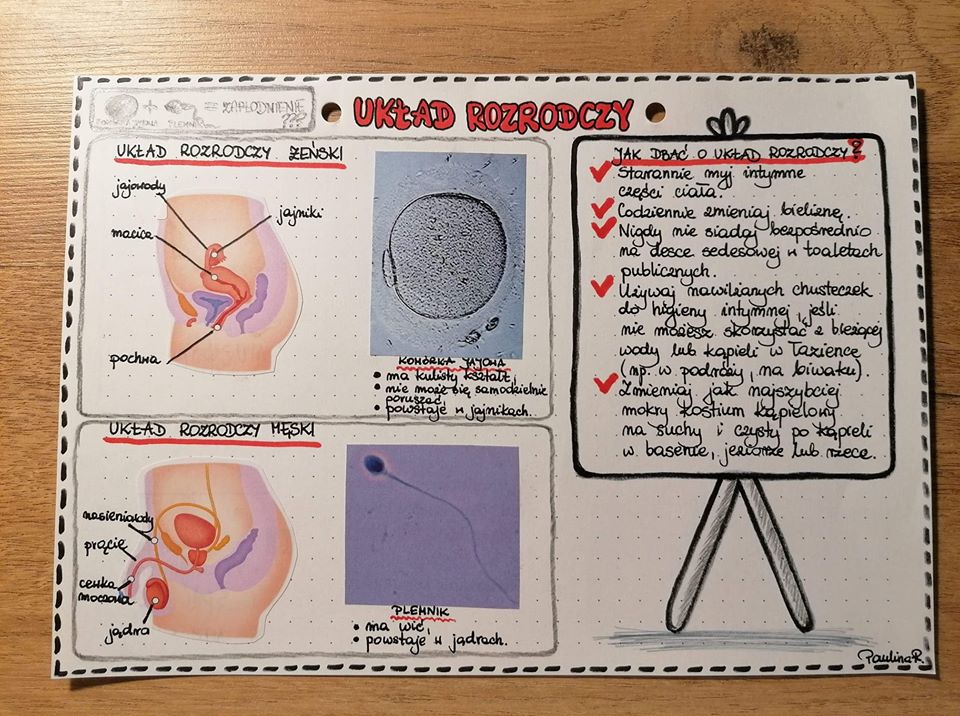 